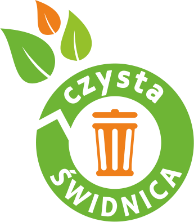 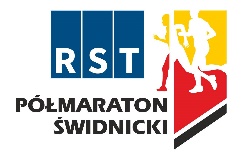 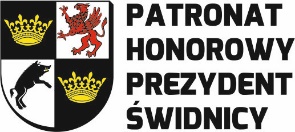 REGULAMIN KONKURSU NA EKO-DOPINGOWANIE ZAWODNIKÓW5. RST PÓŁMARATONU ŚWIDNICKIEGO
DLA ŚWIDNICKICH SZKÓŁ PODSTAWOWYCH				§1. Organizatorzy i sponsorzyKonkurs organizowany jest przez Urząd Miejski w Świdnicy pod patronatem Prezydent Miasta Beaty Moskal – Słaniewskiej. 				§2. UczestnictwoKonkurs jest przeznaczony dla wszystkich szkół podstawowych z terenu miasta Świdnicy, które chcą kibicować zawodnikom 5. RST Półmaratonu Świdnickiego.				§3. Cel konkursuPromocja aktywnego stylu życia, ekologii, dbania o środowisko naturalne, udziału dzieci 
i młodzieży ze Świdnicy w wydarzeniach sportowych, nauka kulturalnego i kreatywnego wspierania sportowców oraz promocja 5. RST Półmaratonu Świdnickiego, który odbędzie się 9 listopada 2019 roku.				§4. Termin i miejsceKonkurs odbędzie się 9 listopada 2019 roku na trasie 5. RST Półmaratonu Świdnickiego.				§5. Zasady konkursu:Uczestnikami konkursu mogą być dowolnie zorganizowane grupy kibiców, spełniające poniższe kryteria:grupa musi liczyć minimum 15 osób,grupa musi mieć pełnoletniego przedstawiciela (opiekuna), który sprawuje opiekę nad grupą oraz odpowiada za jej działania podczas trwania konkursu,grupa zgłosi się do udziału w konkursie, wysyłając wypełnioną kartę zgłoszeniową na adres s.bodnar@um.swidnica.pl , bądź na adres: Wydział Gospodarki Odpadami, ul. Armii Krajowej 49, 58-100 Świdnica z dopiskiem Konkurs na Eko-dopingowanie, do dnia 18 października 2019 r.grupa własnoręcznie wykona oraz wyeksponuje przyznany numer oraz wybierze miejsce kibicowania zlokalizowane pomiędzy skrzyżowaniem ulicy Śląskiej i Sportowej, rondem  
a skrzyżowaniem z ulicą Zieloną – jedyna możliwa lokalizacja. Kibicowanie musi trwać podczas biegu zawodników w dwie strony. Orientacyjny czas przebiegu zawodników w godzinach 12.15 – 14.00. grupa własnoręcznie wykona oraz wyeksponuje co najmniej jedno eko-hasło związane 
z „Czystą Świdnicą” czyli promowaniem czystego środowiska, selektywnej zbiórki odpadów w połączeniu z aktywnym stylem życia. Wybór hasła należy poprzedzić wewnętrznymi eliminacjami w placówce. 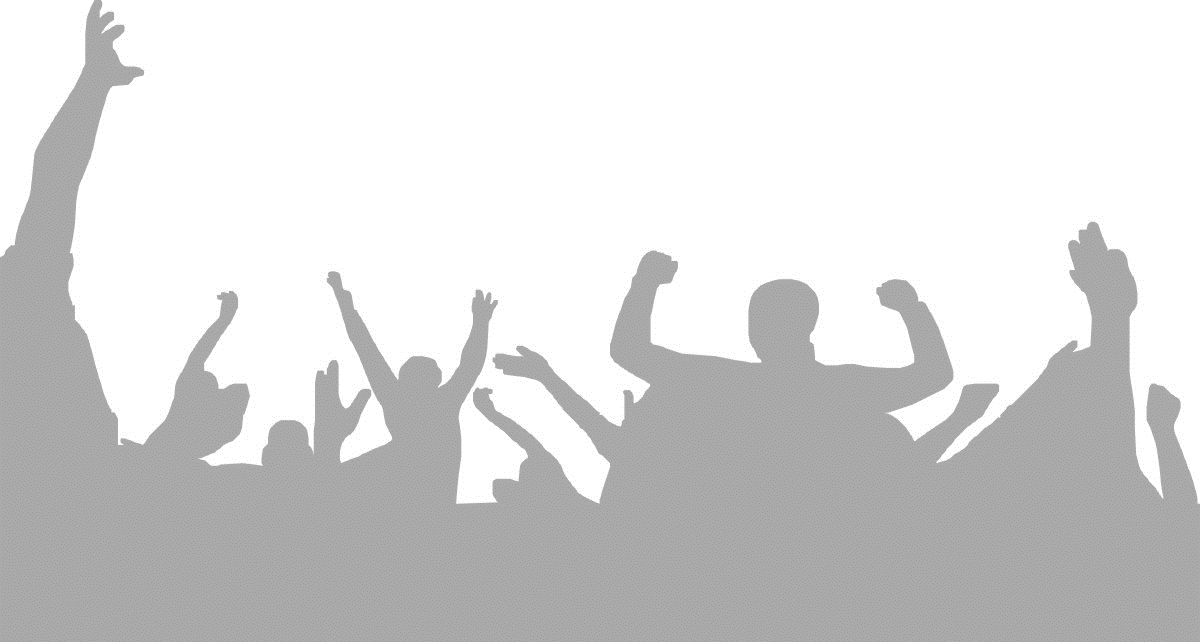 grupa wykona własnoręcznie dokumentację fotograficzną ze swojego punktu kibicowania z krótkim opisem i przekaże organizatorowi na adres s.bodnar@um.swidnica.pl bądź na adres: Wydział Gospodarki Odpadami, ul. Armii Krajowej 49, 58-100 Świdnica z dopiskiem Konkurs na Eko-dopingowanie do 12.11.2019 r. (wtorek). Dopuszcza się dostarczenie dodatkowo materiału filmowego.Pojedynczy punkt kibicowania będzie odcinkiem znajdującym się bezpośrednio przy trasie półmaratonu, w sposób pozwalający na bezpieczne przeprowadzenie biegu dla biegaczy jak 
i dla grup kibicujących bez kolidowania ze strefami, które zostały wyznaczone przez organizatora biegu np. na punkty żywieniowe.Grupa powinna ustawić się w wyznaczonym, planowanym miejscu co najmniej na 20 minut przed planowanym dotarciem do danego miejsca pierwszego zawodnika.W trakcie kibicowania zabronione jest wykorzystywanie wszelkich materiałów pirotechnicznych oraz materiałów niebezpiecznych. Niedozwolone jest zaczepianie i zatrzymywanie biegaczy.Grupy kibiców biorąc udział w konkursie realizują swój doping na własny koszt i na własną odpowiedzialność.Organizator konkursu nie ponosi odpowiedzialności za zniszczenia i szkody wyrządzone przez grupy kibicujące. Grupa kibicująca jest zobowiązana do pozostawienia miejsca kibicowania w stanie sprzed rozpoczęcia swoich działań. Organizator konkursu zastrzega możliwość zmiany miejsca kibicowania wskazanego przez grupę.Uczestnictwo w konkursie jest równoznaczne z wyrażeniem zgody na wykorzystywanie przez Organizatora zdjęć, materiałów video z wizerunkiem uczestników konkursu wykonanych podczas 5. RST Półmaratonu Świdnickiego do celów promocyjnych i marketingowych.				§6. Rozstrzygnięcia i nagrodyO wyborze nagrodzonych zadecyduje reprezentatywna grupa zawodników 5. RST Półmaratonu Świdnickiego oraz komisja oceniająca, która ostatecznie ogłosi wyniki do 19 listopada 2019 r. Nagrody w konkursie przewidziane są dla 5 grup, które uzyskały największą ilość głosów 
i kształtują się następująco:miejsce - sprzęt sportowy i elektroniczny wartości 2.000 złmiejsce - sprzęt sportowy i elektroniczny wartości 1.500 złmiejsce - sprzęt sportowy i elektroniczny wartości 1.000 złmiejsce - sprzęt sportowy i elektroniczny wartości 750 złmiejsce - sprzęt sportowy i elektroniczny wartości 500 złWręczenie nagród odbędzie się na oddzielnym spotkaniu, w siedzibie Urzędu Miejskiego 
w Świdnicy. O terminie wręczenia nagród grupy zostaną poinformowane drogą mailową oraz telefoniczną, na dane pełnoletniego przedstawiciela grupy, podane na karcie zgłoszenia. 				§7. Karta zgłoszeniaKarta zgłoszenia powinna zawierać:nazwę grupy – wymyślone określenie identyfikujące całą grupę kibiców,opis grupy – krótką charakterystykę opisującą startujących w konkursie,planowaną formę dopingowania – opis lub lista pomysłów na formę kibicowania 
i wspierania biegaczy,imię i nazwisko oraz dane kontaktowe (nr telefonu, adres mailowy) pełnoletniego przedstawiciela grupy, ilość osób w grupie – planowaną liczbę osób, która będzie kibicować w ramach grupy, 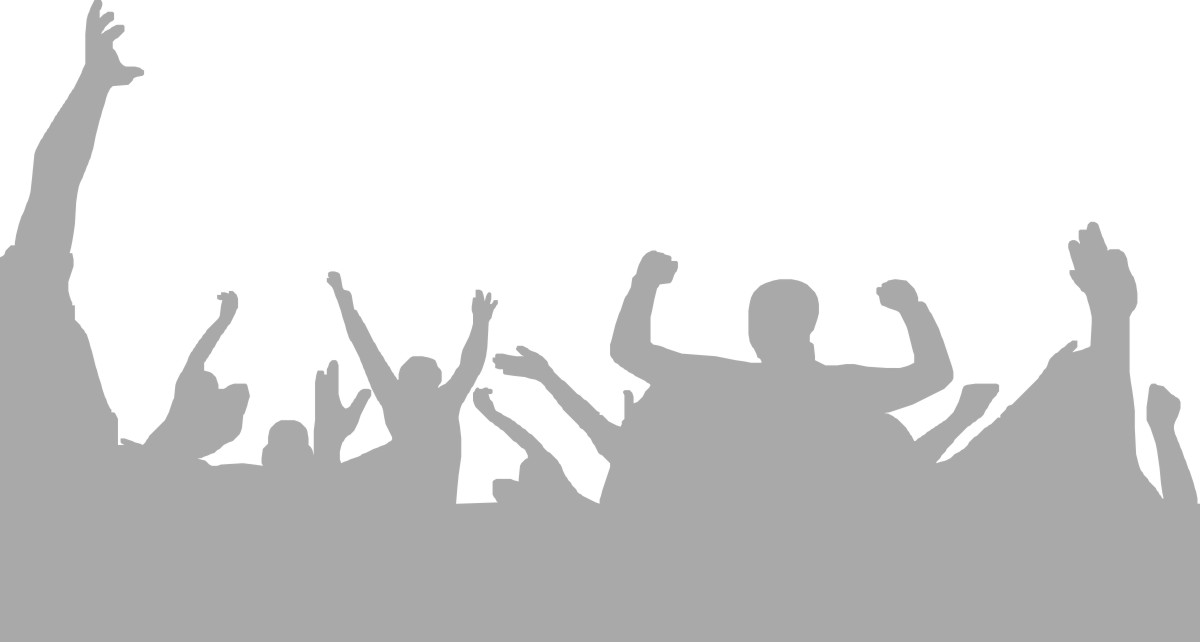 miejsce kibicowania – wskazać planowaną lokalizację strefy kibicowania będącą na trasie biegu.Potwierdzenie dyrekcji placówki Informacje na temat 5. RST Półmaratonu Świdnickiego w tym trasa itp. 
znajdują się na stronie:www.polmaraton.swidnica.pl KARTA ZGŁOSZENIA1. Nazwa Grupy ………………………………………………………………………..…….2. Opis Grupy ………………………………………………………………………………...…………………………………………………………………………………………………………………………………………………………………………………………….....…...3. Planowana forma dopingowania (opisać krótko w jakiej formie odbędzie się kibicowanie, okrzyki, hasła, plakaty, trąbki, stroje, flagi itp.): …………………………………………………………………………………………………..…………………………………………………………………………………………………..…………………………………………………………………………………………………..…………………………………………………………………………………………………..4. Imię i nazwisko oraz dane kontaktowe pełnoletniego przedstawiciela IMIĘ I NAZWISKO ……………………………………………………………………………ADRES E-MAIL ……………………………………………………………………………….NR TELEFONU ……………………………………………………………………………….LICZBA OSÓB W GRUPIE ……………………………………………………………….…..5. Przybliżona lokalizacja kibicowania w strefie: ulica Śląska/ Sportowa a skrzyżowanie z ulicą Zieloną – jedyna możliwa lokalizacja.…………………………………………………………………………………………………..…………………………………………………………………………………………………..…………………………………………………………………………………………………..…………………………………………………………………………………………………..Potwierdzenie dyrekcji placówki (pieczątka/podpis)……………………………………………………………………….